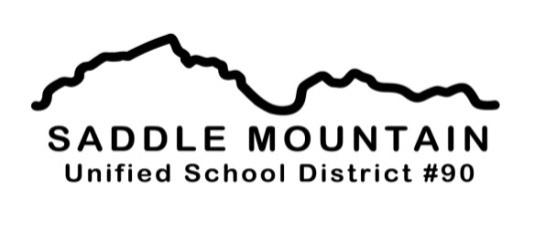 Saddle Mountain Unified School District #90Lesson Planning TemplateDateContent areaGrade LevelEstimated time for lesson12/5/2019Mandarin 29-1291 minutesObjective:  What will students know and be able to do by the end of the lesson?Objective:  What will students know and be able to do by the end of the lesson?Objective:  What will students know and be able to do by the end of the lesson?Objective:  What will students know and be able to do by the end of the lesson?Students will be able to ask and answer about the fixed sentences of ball games, and other kinds of sports.Students will be able to talk about their interest in sports.Students will be able to ask and answer about the fixed sentences of ball games, and other kinds of sports.Students will be able to talk about their interest in sports.Students will be able to ask and answer about the fixed sentences of ball games, and other kinds of sports.Students will be able to talk about their interest in sports.Students will be able to ask and answer about the fixed sentences of ball games, and other kinds of sports.Students will be able to talk about their interest in sports.Formative Assessments:  How will I check for understanding throughout the lesson?Formative Assessments:  How will I check for understanding throughout the lesson?Formative Assessments:  How will I check for understanding throughout the lesson?Formative Assessments:  How will I check for understanding throughout the lesson?Student observation, questioning, class notes, Student observation, questioning, class notes, Student observation, questioning, class notes, Student observation, questioning, class notes, Materials: What materials or supplies will need to be prepared?Materials: What materials or supplies will need to be prepared?Materials: What materials or supplies will need to be prepared?Materials: What materials or supplies will need to be prepared?slides, ball, pinch cards, color pens, slides, ball, pinch cards, color pens, slides, ball, pinch cards, color pens, slides, ball, pinch cards, color pens, Vocabulary: What specific vocabulary words and concepts will be taught during this lesson?Vocabulary: What specific vocabulary words and concepts will be taught during this lesson?Vocabulary: What specific vocabulary words and concepts will be taught during this lesson?Vocabulary: What specific vocabulary words and concepts will be taught during this lesson?like, like very much, don’t likelike, like very much, don’t likelike, like very much, don’t likelike, like very much, don’t likeDo Now: (Activate prior knowledge/Anticipatory set)Do Now: (Activate prior knowledge/Anticipatory set)Do Now: (Activate prior knowledge/Anticipatory set)Do Now: (Activate prior knowledge/Anticipatory set)How do you activate student learning?Estimated time:Teacher Actions and pre-planned questionsStudent actions including active engagement strategies/ expectationsHow do you activate student learning?5 min play a short video and ask ss to think about the question: what kinds of sports they have played before?watch the video and write down the sports they have played before using pinyinI do: (Direct Instruction/Modeling)I do: (Direct Instruction/Modeling)I do: (Direct Instruction/Modeling)I do: (Direct Instruction/Modeling)How does the concept develop?  How will you make connections to previous learning?Estimated time:Teacher Actions and pre-planned questionsStudent actions including active engagement strategies/ expectationsHow does the concept develop?  How will you make connections to previous learning?15 minutesuse slides and games to lead ss to review 8 ball games and 7 other sports, teach them how to distinguish the characters according to the shape of the characterspractice to review what they have learntHow does the concept develop?  How will you make connections to previous learning?15 minuteslead ss to review 15 sports and have a stronger memory about  them by holding a competition including pictures, words, and charactersthink and learn and competeHow does the concept develop?  How will you make connections to previous learning?Check for understandingTeacher observes students' work and clues as needed.We do:(Guided Practice)We do:(Guided Practice)We do:(Guided Practice)We do:(Guided Practice)How will students develop understanding?  How will they interact with concept? How will I know that students are making progress towards the objective(evidence)?Estimated time:Teacher Actions and pre-planned questionsStudent actions including active engagement strategies/ expectationsHow will students develop understanding?  How will they interact with concept? How will I know that students are making progress towards the objective(evidence)?15minTeacher lead ss to use simple sentences to communicate about their interest in a certain kind of sportsmake dialogues, practice speaking by following teacher’s examplepractice speaking with partnerpractice speaking within groups How will students develop understanding?  How will they interact with concept? How will I know that students are making progress towards the objective(evidence)?15teacher give examples of using different proper ways to express thier likes and dislikes in sportsfollow teacher’s example to communicate with different partners, standing inner circle and outer circle How will students develop understanding?  How will they interact with concept? How will I know that students are making progress towards the objective(evidence)?Check for understandingTeacher continues to observe ss’  performance while practice, find out those mistakes they make during learning and solve typical ones together. You do: (Independent Practice/small groups)You do: (Independent Practice/small groups)You do: (Independent Practice/small groups)You do: (Independent Practice/small groups)How will students demonstrate their learning? How will you support all students/ levels of cognition? What instructional adjustments will you make when students don’t understand?    Estimated time:Teacher Actions and pre-planned questionsStudent actions including active engagement strategies/ expectationsHow will students demonstrate their learning? How will you support all students/ levels of cognition? What instructional adjustments will you make when students don’t understand?    10  minhand out papers for ss to do interview about their teammates’ interest in sports, give the sentence patterns on the slides for ss’ reference usess interview their teammates about their interest in sports, build a profile for every teammate by using pinyin How will students demonstrate their learning? How will you support all students/ levels of cognition? What instructional adjustments will you make when students don’t understand?    10 minCheck for understandingss come to the front to introduce at least two of their teammates’ interest in sportsCLOSURECLOSURECLOSURECLOSUREHow will you provide closure to the lesson? How will students reflect on their learning progress? Estimated time:Teacher Actions and pre-planned questionsStudent actions including active engagement strategies/ expectationsHow will you provide closure to the lesson? How will students reflect on their learning progress? 5 min.Teacher poses the key points again on slides.Some questions about the content.Check their notes and review or pair work  to keep what they have learnt in mind How will you provide closure to the lesson? How will students reflect on their learning progress? Check for understandingTeacher listens to students conversations and asks for share outs.